关于公布全省中医类别医师注册培训机构名单的通知时间：2019-05-24分享到：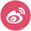 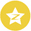 各市卫生健康委，委属（管）有关单位：为进一步优化我省中医类别医师注册培训机构布局，更好做好全省中医类别医师注册培训工作，加强中医医师队伍建设，按照《执业医师法》《医师执业注册管理办法》等有关要求，经有关单位申报、市级推荐、现场审核及社会公示，确定山东中医药大学附属医院等17家医疗机构（详见附件）为我省中医类别医师注册培训定点机构，现予以公布，并就做好中医类别医师注册培训有关工作通知如下：一、获得医师资格后二年内未注册者、中止医师执业活动二年以上或者《医师执业注册管理办法》第六条规定不予注册的情形消失的医师申请注册时，需要到定点机构参加培训。应按照就近原则选择培训机构，可由注册医疗机构组织或自行到培训机构提交培训申请，按照培训机构统一安排按时参加培训，培训时间应至少连续6个月。二、各培训机构定期受理培训申请，根据实际情况确定培训起始时间，培训费用按照培训机构进修人员收费标准执行。各培训机构要完善培训组织，健全培训制度，确保按时、保质完成医师培训任务。培训结束后，由培训机构按照规范的考核程序组织考核，在培训对象申请注册审批表中填写考核意见，作为是否可以执业注册的依据之一。各培训机构应于每年年底前向省卫生健康委中医药处报送培训考核工作开展情况报告。省卫生健康委将通过审核培训考核工作开展情况报告、不定期抽查等方式加强对各培训机构工作开展情况的监管。三、各级卫生健康行政部门和各培训机构要严格执行相关的政策法规，严禁单位和个人弄虚作假。如发现培训机构存在开具虚假培训考核合格证明的情况，将取消该机构的培训资格，并将相关违规行为通报给有关部门，依法追究相关单位和人员的责任。附件：全省中医类别医师注册培训定点机构名单                                                                      山东省卫生健康委员会                                                                          2019年5月23日全省中医类别医师注册培训定点机构名单序号省/市机构名单地址联系电话1省  级山东中医药大学附属医院山东省济南市经十路16369号0531-686167072济南市济南市中西医结合医院济南市莱芜区汶源东大街8号0634-62333603青岛市青岛市中医医院青岛市市北区人民路4号0532-837770364淄博市淄博市中医医院淄博市周村区新建中路75号0533-64303785枣庄市枣庄市中医医院枣庄市薛城区太行山路2666号0632-30689196东营市东营胜利医院东营市北二路107号0546-88111717烟台市烟台市中医医院烟台市芝罘区幸福路39号0535-65970188潍坊市潍坊市中医院潍坊市奎文区潍州路1055号188663623969济宁市济宁市中医院济宁市环城北路3号0537-655190910泰安市泰安市中医医院泰安市东岳大街58号0538-6112180/611289511威海市威海市中医院威海市环翠区青岛北路29号0631-533370912日照市日照市中医医院日照市望海路35号0633-8290167/829029513临沂市临沂市中医医院临沂市兰山区解放路211号0539-823955814德州市德州市中医医院德州市天衢东路1165号0534-272505715聊城市聊城市中医医院聊城市文化路1号0635-834170516滨州市滨州市中医医院滨州市渤海八路539号0543-336493717菏泽市菏泽市中医医院菏泽市丹阳路1036号0530-5321207